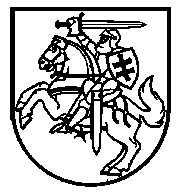 Lietuvos Respublikos VyriausybėnutarimasDėl LIETUVOS RESPUBLIKOS VYRIAUSYBĖS 2002 M. RUGPJŪČIO 23 D. NUTARIMO NR. 1341 „DĖL VALSTYBĖS ĮMONIŲ IR VALSTYBĖS KONTROLIUOJAMŲ AKCINIŲ BENDROVIŲ, UŽDARŲJŲ AKCINIŲ BENDROVIŲ VADOVŲ, JŲ PAVADUOTOJŲ IR VYRIAUSIŲJŲ BUHALTERIŲ DARBO APMOKĖJIMO“ PAKEITIMO2014 m. spalio 22 d. Nr. 1134
VilniusLietuvos Respublikos Vyriausybė nutaria:1. Pakeisti Lietuvos Respublikos Vyriausybės 2002 m. rugpjūčio 23 d. nutarimą Nr. 1341 „Dėl valstybės įmonių ir valstybės kontroliuojamų akcinių bendrovių, uždarųjų akcinių bendrovių vadovų, jų pavaduotojų ir vyriausiųjų buhalterių darbo apmokėjimo“:1.1. Pakeisti 1.2 papunktį ir jį išdėstyti taip:„1.2. Įmonės kategorija nustatoma atsižvelgiant į šiuos praėjusių metų rodiklius:1.2.1. pardavimo ir (ar) paslaugų apimtis ne mažesnė kaip 57 924 004 eurai;1.2.2. vidutinis darbuotojų skaičius ne mažesnis kaip 1 000 asmenų.“1.2. Pakeisti 1.3 papunktį ir jį išdėstyti taip:„1.3. Pagal nurodytuosius rodiklius įmonės priskiriamos šioms kategorijoms:1.3.1. I kategorijai, kai įmonė pasiekia abu nurodytuosius rodiklius;1.3.2. II kategorijai, kai įmonė pasiekia vieną rodiklį iš nurodytųjų;1.3.3. III kategorijai, kai įmonė nepasiekia nė vieno rodiklio, tačiau pardavimo ir (ar) paslaugų apimtis ne mažesnė kaip 8 688 601 euras;1.3.4. IV kategorijai, kai įmonė nepasiekia nė vieno rodiklio, tačiau pardavimo ir (ar) paslaugų apimtis mažesnė kaip 8 688 601 euras.“1.3. Pakeisti 3 punkto antrąją pastraipą ir ją išdėstyti taip:„Kai valstybės kontroliuojama akcinė bendrovė arba uždaroji akcinė bendrovė turi strateginę reikšmę nacionaliniam saugumui ir svarbią reikšmę Lietuvos ūkiui (veikla apima visą šalies teritoriją, pagrindinės veiklos metinės pajamos ne mažesnės kaip 43 443 003 eurai ir vidutinis darbuotojų skaičius ne mažesnis kaip 5 000 asmenų), o akcinės bendrovės vadovaujančių darbuotojų nustatyta mėnesinė alga (pastovioji dalis kartu su kintamąja dalimi) yra didesnė už praėjusio ketvirčio šios akcinės bendrovės darbuotojų 5 vidutinius mėnesinius darbo užmokesčius ir praėjusio ketvirčio šios akcinės bendrovės darbuotojų vidutinis mėnesinis darbo užmokestis yra mažesnis už Lietuvos statistikos departamento paskutinio paskelbto ketvirčio vidutinį mėnesinį bruto darbo užmokestį šalies ūkyje, akcijų valdytojas gali siūlyti, nustatant akcinės bendrovės vadovaujančių darbuotojų mėnesinę algą, netaikyti šio nutarimo 1.4 punkte nustatytų apribojimų. Tačiau tokiu atveju apskaičiuota einamojo ketvirčio akcinės bendrovės vadovaujančių darbuotojų mėnesinė alga negali būti didesnė už Lietuvos statistikos departamento paskutinio paskelbto ketvirčio 5 vidutinius mėnesinius bruto darbo užmokesčius šalies ūkyje.“2. Šis nutarimas įsigalioja 2015 m. sausio 1 dieną. Ministras Pirmininkas	Algirdas ButkevičiusSocialinės apsaugos ir darbo ministrė	Algimanta Pabedinskienė